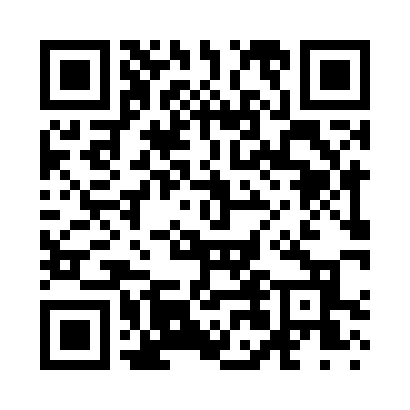 Prayer times for Bays Heights, West Virginia, USASat 1 Jun 2024 - Sun 30 Jun 2024High Latitude Method: Angle Based RulePrayer Calculation Method: Islamic Society of North AmericaAsar Calculation Method: ShafiPrayer times provided by https://www.salahtimes.comDateDayFajrSunriseDhuhrAsrMaghribIsha1Sat4:346:041:235:168:4210:122Sun4:336:031:235:178:4310:133Mon4:326:031:235:178:4310:144Tue4:326:031:235:178:4410:155Wed4:316:021:235:178:4410:156Thu4:316:021:245:178:4510:167Fri4:316:021:245:188:4610:178Sat4:306:021:245:188:4610:189Sun4:306:021:245:188:4710:1810Mon4:306:021:245:188:4710:1911Tue4:306:021:245:198:4810:2012Wed4:296:021:255:198:4810:2013Thu4:296:021:255:198:4810:2114Fri4:296:021:255:198:4910:2115Sat4:296:021:255:208:4910:2216Sun4:296:021:265:208:4910:2217Mon4:296:021:265:208:5010:2218Tue4:296:021:265:208:5010:2319Wed4:306:021:265:218:5010:2320Thu4:306:021:265:218:5110:2321Fri4:306:021:275:218:5110:2322Sat4:306:031:275:218:5110:2323Sun4:316:031:275:218:5110:2424Mon4:316:031:275:228:5110:2425Tue4:316:041:275:228:5110:2426Wed4:326:041:285:228:5110:2427Thu4:326:041:285:228:5110:2428Fri4:336:051:285:228:5110:2329Sat4:336:051:285:238:5110:2330Sun4:346:061:295:238:5110:23